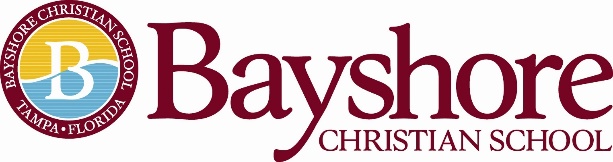 Bayshore Christian School is a private, evangelical, non-denomination Christian school serving students PK2-12th grade.  Located in the heart of South Tampa, close to the Selmon Expressway and MacDill Air Force Base with easy access to the Brandon/Riverview area and St. Petersburg.  Bayshore is widely recognized for its strong academics and Christ-centered, family environment. We are seeking passionate candidates for a full time, upper division math teacher starting with the 2021-22 academic year.Identification:Instructional Teacher			Upper Division Math Teacher					Classes could include but are not limited to:Algebra I, Algebra II, Geometry, Calculus, Statistics and Logic, AP Calculus AB, AP Calculus B					8th-12th  Grade StudentsDirect Supervision:			Head of SchoolScope of Work:				Full Time: Ten-month position					August 1, 2021 - May 30, 2022Professional Qualifications Bachelor of Science in Education/Mathematics or related fieldPreferred minimum three years teaching experience at the middle school or high school level but not requiredThe teacher has a minimum of a Bachelor’s Degree. Preferred Degree in education but not required. Professional teaching certification preferred but not required.  Applicant’s willingness to sign an intent to earn for a teaching certificate in the state of FL within three years of hire.Professional Behavior:The teacher is an evangelical, born again Christian.The teacher will regularly attend an evangelical, Christian church for spiritual growth.The teacher will adhere to Bayshore Christian School’s Faculty and Staff Handbook.Please visit www.bayshorechristianschool.org to complete an online application.  Submit your resume to Melanie Humenansky, Head of School at mhumenansky@bayshorechristianschool.org